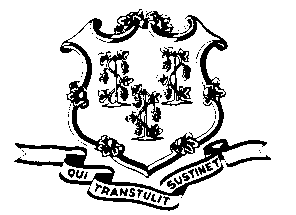 STATE OF OFFICE OF POLICY AND MANAGEMENTMarch 6, 2013General Notice No. 2013-03 (Revised)TO: 		Labor Relations DesigneesSUBJECT: Negotiated Agreements and Grievance StipulationsYou are reminded that the Office of Policy and Management, specifically the Office of Labor Relations, is the designated representative for collective bargaining for the following bargaining units.All negotiated agreements entered into with the above bargaining units noted that involve contract interpretation matters must include a signature of a representative of the  to be enforceable.  For example, agencies cannot enter into enforceable agreements which purport to give reemployment and/or SEBAC rights to employees who do not otherwise qualify for such rights, grant pension credit, etc.You are also reminded that once a grievance has been submitted to the  any resolution/stipulated agreement must involve the representative of the  assigned to the grievance.If you should have any questions, please do not hesitate to contact the Office of Labor Relations at 418-6447.  Employees with questions should contact their Agency Personnel Office.   Linda J. YelminiLinda J. YelminiDirector of Labor RelationsNP-1 State Police8. NP-9 State Police Lieutenants and CaptainsNP-2 Maintenance and Service9.    P-1 Professional Health CareNP-3 Administrative and Clerical10.  P-2 Social and Human ServicesNP-4 Corrections11.   P-3A Education AdministratorsNP-5 Protective Services12.  P-3B Education ProfessionsNP-6 Para-Professional Health Care 13. P-4 Engineering, Scientific and TechnicalNP-8 Correctional Supervisors14.  P-5 Administrative and Residual